Izdelki učencev 8.r – kovine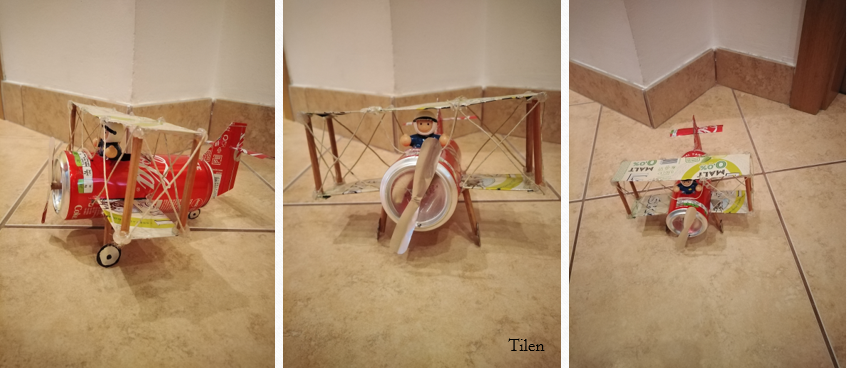 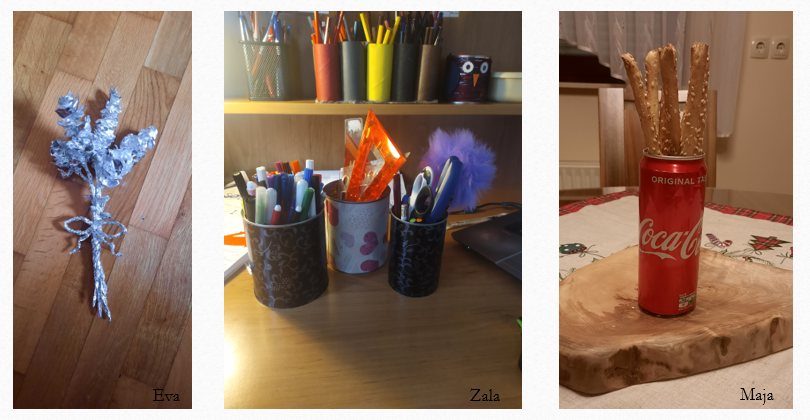 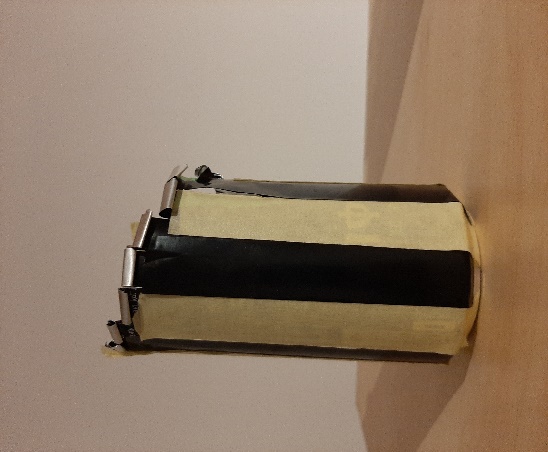 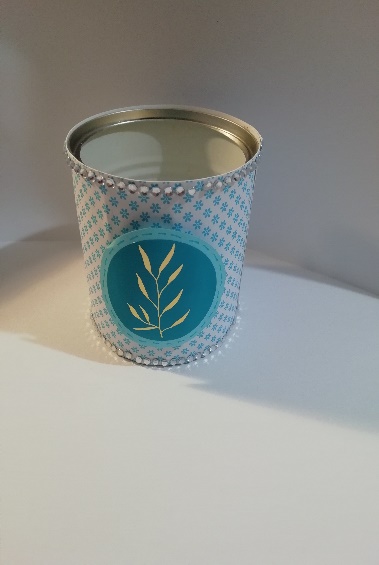 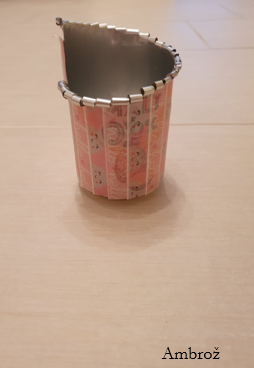 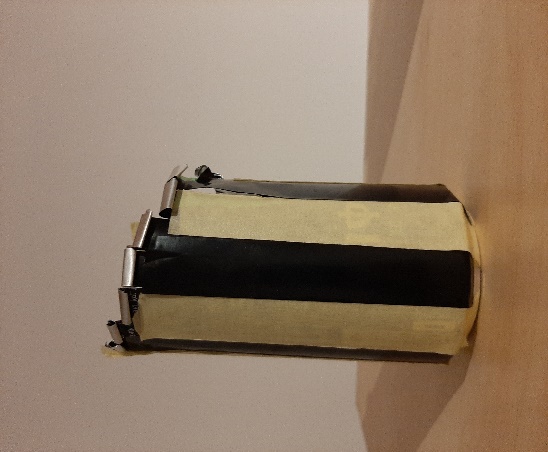 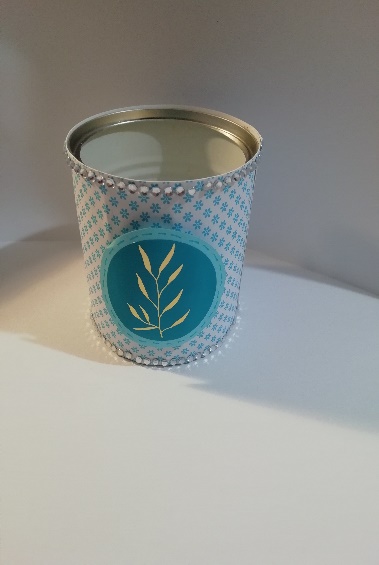 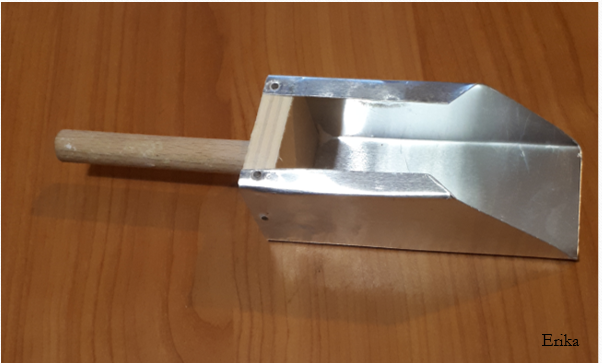 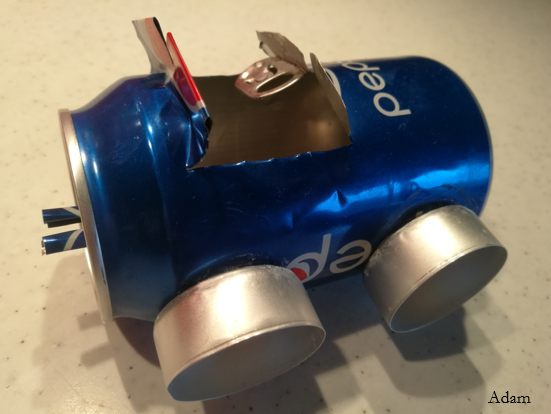 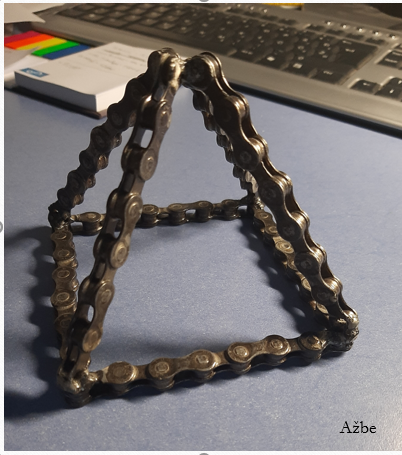 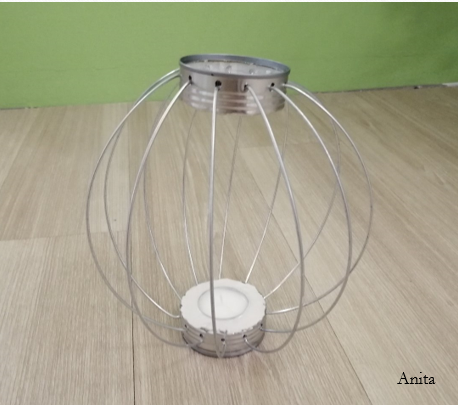 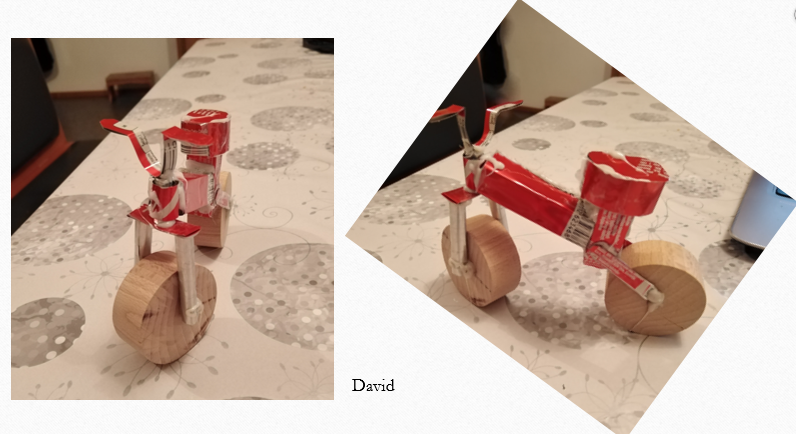 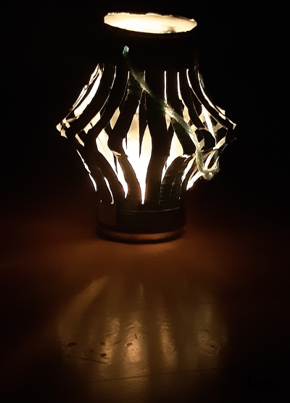 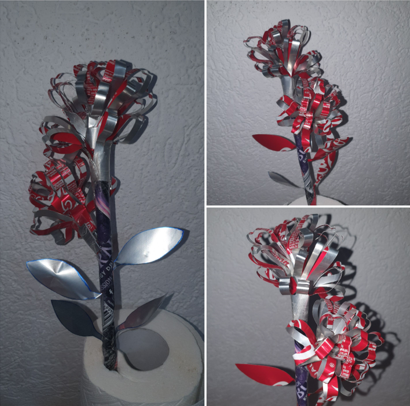 Lara						Tjuš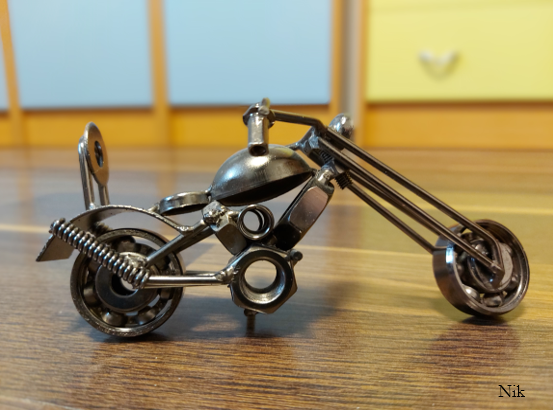 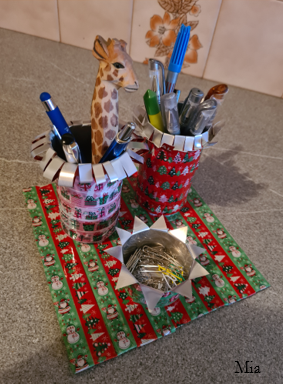 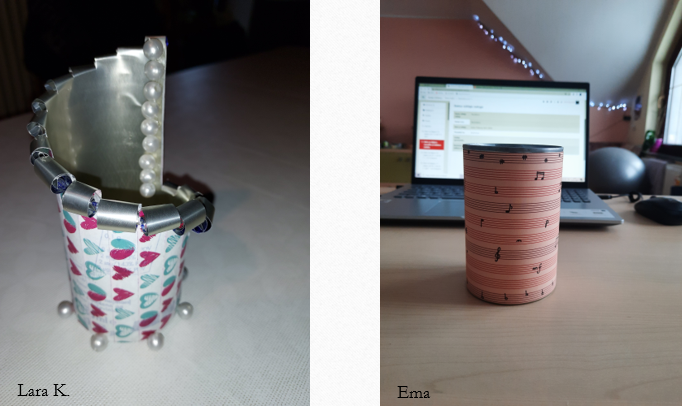 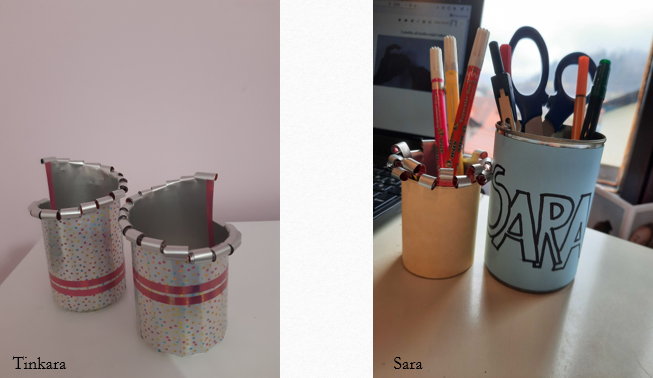 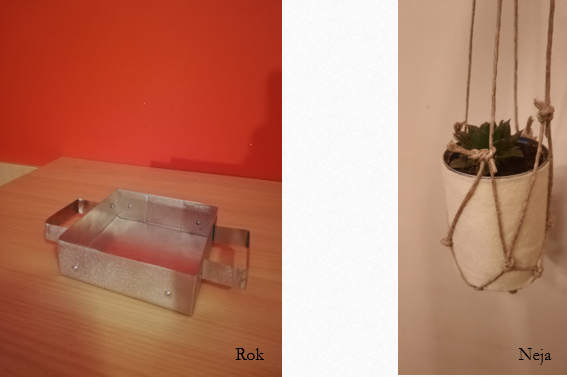 